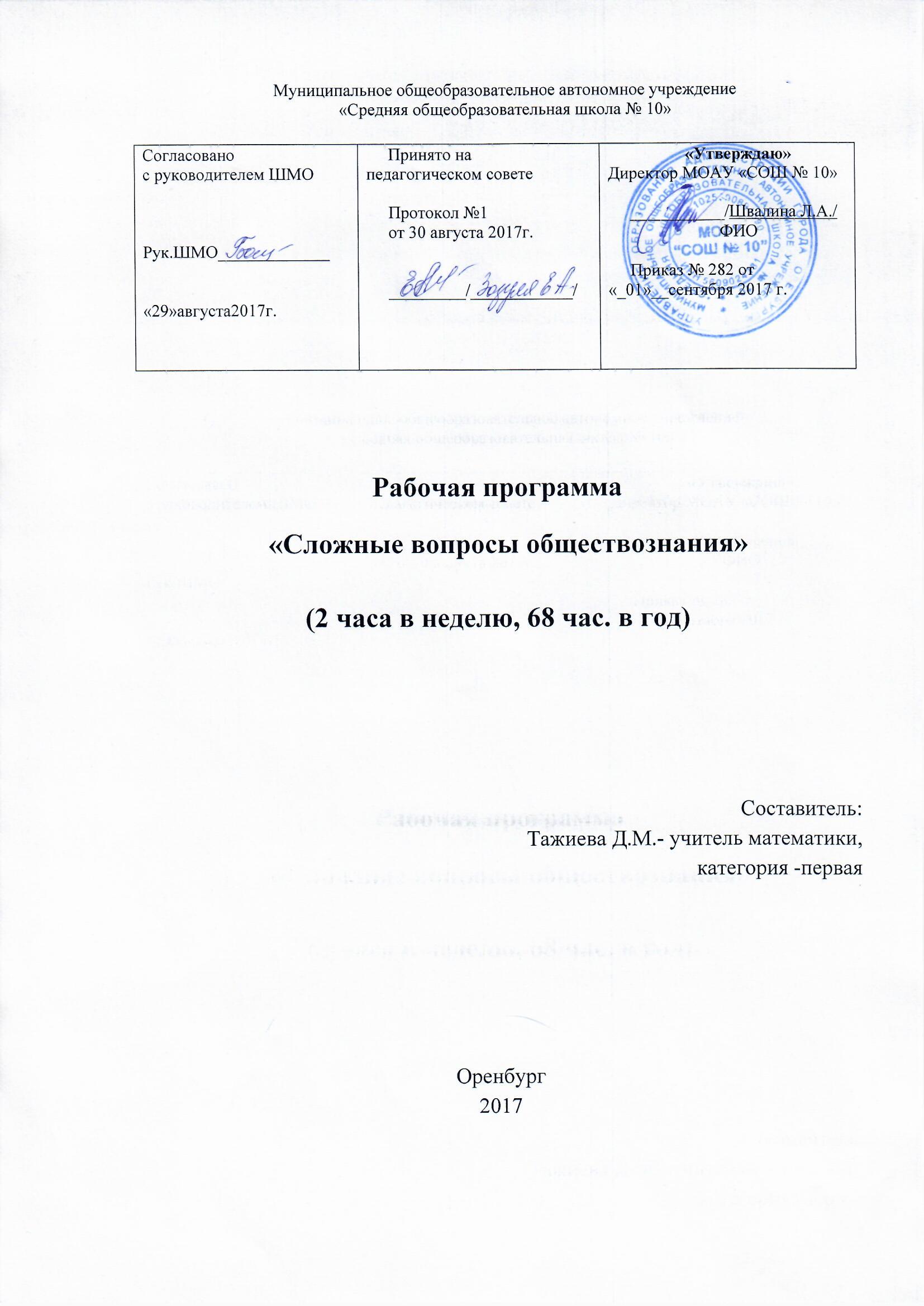 Пояснительная запискаНормативно-правовая базаРабочая программа курса разработана в соответствии с:•	Федеральный закон "Об образовании в Российской Федерации" от 29.12.2012 N 273-ФЗ; •	Приказом Министерства образования и науки Российской Федерации от 31 декабря 2015 г. № 1577 «О внесении изменений в федеральный государственный образовательный стандарт основного общего образования», утвержденный приказом Министерством образования и науки Российской Федерации от 6 октября 2009 г. № 373.Обществознание представляется очень специфической школьной дисциплиной в российской системе образования. Уникальность обществознания состоит в том, что здесь не только рассматриваются новые содержательные области (например, вопросы права), но и происходит интеграция других школьных предметов (истории, литературы, географии, биологии и др.), а также привлекается социальный опыт школьников.Актуальность настоящей программы связана, прежде всего, с тем, что в современных условиях глобализации, распространения и воздействия на ребенка различных культурных потоков возрастает значение включения детей в отечественную культурно-правовую традицию как необходимого условия формирования гражданского самосознания. При этом большое внимание уделяется практической работе с различными источниками права, с дополнительной литературой по предмету. Предполагаются разнообразные формы работы: лекционные занятия, семинары, урок – диспут, комбинированные уроки, практические занятия.Цели и задачи изучаемого предметаИзучение обществознания (включая экономику и право) на базовом уровне среднего (полного) общего образования направлено на достижение следующих целей:- развитие личности в период ранней юности, ее духовно-нравственной, политической и правовой культуры, экономического образа мышления, социального поведения, основанного на уважении закона и правопорядка; способности к личному самоопределению и самореализации; интереса к изучению социальных и гуманитарных дисциплин;- воспитание общероссийской идентичности, гражданской ответственности, правового самосознания, толерантности, приверженности к гуманистическим и демократическим ценностям, закрепленным в Конституции Российской Федерации;- освоение системы знаний об экономической и иных видах деятельности людей, об обществе, его сферах, правовом регулировании общественных отношений, необходимых для взаимодействия с социальной средой и выполнения типичных социальных ролей человека и гражданина, для последующего изучения социально-экономических и гуманитарных дисциплин в учреждениях системы среднего и высшего профессионального образования или самообразования;- овладение умениями получать и критически осмысливать социальную (в том числе экономическую и правовую) информацию, анализировать, систематизировать полученные данные; освоение способов познавательной, коммуникативной, практической деятельности, необходимых для участия в жизни гражданского общества и государства;- формирование опыта применения полученных знаний и умений для решения типичных задач в области социальных отношений; гражданской и общественной деятельности, межличностных отношений, включая отношения между людьми различных национальностей и вероисповеданий, в семейно-бытовой сфере; для соотнесения своих действий и действий других людей с нормами поведения, установленными законом; содействия правовыми способами и средствами защите правопорядка в обществе.Требования к уровню подготовки выпускниковВ результате изучения обществознания (включая экономику и право) ученик должен:знать/понимать:- социальные свойства человека, его взаимодействие с другими людьми;- сущность общества как формы совместной деятельности людей;- характерные черты и признаки основных сфер жизни общества;- содержание и значение социальных норм, регулирующих общественные отношения;уметь:- описывать основные социальные объекты, выделяя их существенные признаки; человека как социально-деятельное существо; основные социальные роли;- сравнивать социальные объекты, суждения об обществе и человеке, выявлять их общие черты и различия;- объяснять взаимосвязи изученных социальных объектов (включая взаимодействия общества и природы, человека и общества, сфер общественной жизни, гражданина и государства);- приводить примеры социальных объектов определенного типа, социальных отношений; ситуаций, регулируемых различными видами социальных норм; деятельности людей в различных сферах;- оценивать поведение людей с точки зрения социальных норм, экономической рациональности;- решать в рамках изученного материала познавательные и практические задачи, отражающие типичные ситуации в различных сферах деятельности человека;- осуществлять поиск социальной информации по заданной теме из различных ее носителей (материалов СМИ, учебного текста и других адаптированных источников); различать в социальной информации факты и мнения;- самостоятельно составлять простейшие виды правовых документов (заявления, доверенности и т.п.);использовать приобретенные знания и умения в практической деятельности и повседневной жизни для:- полноценного выполнения типичных для подростка социальных ролей;- общей ориентации в актуальных общественных событиях и процессах;- нравственной и правовой оценки конкретных поступков людей;- реализации и защиты прав человека и гражданина, осознанного выполнения гражданских обязанностей;- первичного анализа и использования социальной информации;- сознательного неприятия антиобщественного поведения.Место курса в учебном планеОбъем программы рассчитан на 34 учебные недели (2 раза в неделю с сентября по май включительно). Темы занятий рассчитаны на учащихся 9-11 классов. По 2 занятия в неделю. Продолжительность академического часа занятий составляет 45 минут. Наполняемость группы – 13 - 15 человек.Содержание учебного курсаЧеловек и обществоЧеловек как результат биологической и социокультурной эволюцииМировоззрение, его виды и формыМышление и деятельностьВиды знаний. Истина и её критерииПотребности и интересыСвобода и необходимость в человеческой деятельностиСистемное строение общества. Основные институты обществаПонятие культуры. Формы и разновидности культурыНаука. Основные особенности научного мышления. Естественные и социально-гуманитарные наукиОбразование, его значение для личности и обществаРелигия. Искусство. МоральПонятие общественного прогресса. Многовариантность общественного развития. Типология обществУгрозы XXI века (глобальные проблемы)ЭкономикаЭкономика и экономическая наука. Факторы производства и факторные доходы. Экономические системы		Рынок и рыночный механизм. Спрос и предложение. 		Финансовые институты. Банковская система.		Основные источники финансирования бизнеса. 		Постоянные и переменные затраты		Ценные бумаги		Рынок труда. Безработица.		Виды, причины и последствия инфляции		Экономический рост и развитие. Понятие ВВП. 		Роль государства в экономике. Налоги. 		Мировая экономика		Социальные отношенияСоциальная стратификация и мобильность. Социальные группы. Этнические группы. Межнациональные отношения, этносоциальные конфликты, пути их разрешенияСоциальный конфликтВиды социальных норм. Социальный контроль.Отклоняющее поведение и его типыСоциализация индивида. Социальный статус и социальная роль. ПравоПраво в системе социальных норм. Система российского права. Законотворческий процесс Понятие и виды юридический ответственностиКонституция РФ. Основы конституционного строяСубъекты гражданского праваОрганизационно-правовые формы  и правовой режим предпринимательской деятельностиИмущественные и неимущественные праваПорядок приёма на работу. Порядок заключения и расторжения трудового договора. Брачный договорПравовое регулирование отношений супругов. Порядок и условия заключения и расторжения брака.Особенности административной юрисдикцииПраво на благоприятную окружающую среду и способы его защитыМеждународное правоСпоры, порядок их рассмотренияОсновные правила и принципы гражданского процессаОсобенности уголовного процессаГражданство РФВоинская обязанность. Альтернативная гражданская службаПрава и обязанности налогоплательщикаПравоохранительные органы. Судебная система.Календарно-тематическое планированиеДиагностические материалы по теме «Экономика»Вариант 1Какое слово пропущено в таблице?Выберите понятие, которое является обобщающим для всех остальных понятий представленного ниже ряда, и запишите цифру, под которой оно указано.Ниже приведен перечень терминов. Все они, за исключением двух, характеризуют понятие «конкуренция».Найдите два термина, «выпадающих» из общего ряда, и запишите в таблицу цифры, под которыми они указаны.Найдите в приведенном списке последствия рыночного регулирования экономики. Запишите цифры, под которыми они указаны.1) имущественное расслоение товаропроизводителей          2) товарный дефицит3) заинтересованность в технических новинках                    4) полная занятость трудоспособных5) преодоление цикличности развития экономикиУстановите соответствие между видами издержек и статьями затрат фирмы за краткосрочный период: к каждой позиции, данной в первом столбце, подберите соответствующую позицию из второго столбца.Найдите в списке ценные бумаги и запишите цифры, под которыми они указаны.1) привилегированные акции                         2) квитанции3) облигации                                                     4) векселя5) авторские договоры                                      6) трудовые книжкиРассмотрите диаграмму «Расходы семейного бюджета в Российской Федерации в 2008 году (в %)».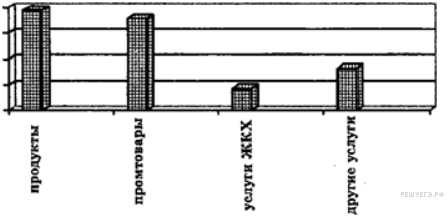 Какой вывод можно сделать на основании данных диаграммы?1) Среди расходов семейного бюджета в Российской Федерации в 2008 году доминируют выплаты по счетам жилищно-коммунального хозяйства.2) В 2008 году в Российской Федерации расходы потребителей на промышленные товары в структуре семейного бюджета выше, чем расходы на продукты.3) Процент расходов на продукты выше, чем значение любой другой категории расходов в структуре семейного бюджета в Российской Федерации в 2008 году.4) Более половины расходов семейного бюджета в Российской Федерации в 2008 году составляет оплата услуг ЖКХ и других услуг.5) Среди расходов семейного бюджета в Российской Федерации в 2008 году не доминируют выплаты по счетам жилищно-коммунального хозяйства.В городе N сотовую связь предоставляет только одна компания. Выберите из приведённого ниже списка характеристики данного рынка и запишите цифры, под которыми они указаны.Установите соответствие между признаками и типами экономических систем: к каждой позиции, данной в первом столбце, подберите соответствующую позицию из второго столбца.Назовите условия повышения производительности труда работника. Запишите цифры, под которыми они указаны.1) повышение квалификации                            2) степень государственного регулирования3) внедрение достижений науки и техники     4) разделение труда5) повышение заработной платы                       6) монотонный характер практической деятельностиАлина и Сергей составляют бизнес-план развития своего предприятия. Что из перечисленного они могут использовать как источники финансирования своего бизнеса? Запишите цифры, под которыми эти источники.На графике изображено изменение предложения роликовых коньков на потребительском рынке. Что из приведённого ниже могло вызвать сдвиг кривой предложения из положения S1 в положение S2? (На графике по вертикали — цена товара, по горизонтали — количество товара.)1) сокращение количества фирм, производящих роликовые коньки2) внедрение новых технологий производства роликовых коньков3) рост цен на комплектующие изделия для роликовых коньков4) рост тарифов на электроэнергию5) снижение налогов на комплектующие изделия для роликовых коньков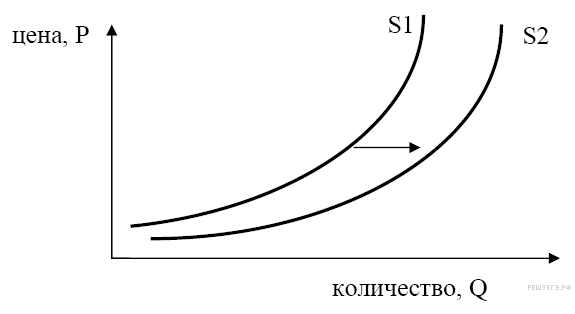 На рисунке отражена ситуация на рынке автомобилей: линия спроса D переместилась в новое положение Dl (Р — цена товара, Q — величина спроса товара).1) ростом доходов населения2) введением единого налога для производителей3) снижением цен за проезд в автобусах и троллейбусах4) увеличением объема услуг общественного транспорта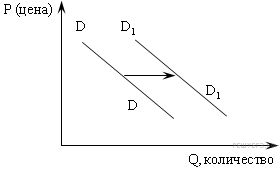 Прочитайте приведенный ниже текст, в котором пропущен ряд слов. Выберите из предлагаемого списка слова, которые необходимо вставить на место пропусков.«Самой большой рыночной властью обладает ________(А). Это рынок, на котором присутствует единственный ________(Б) уникального продукта. Такой рынок не выгоден ________(В) с точки зрения качества продукции, разнообразия ________(Г), уровня цен. Чтобы не допустить образования новых рынков такого типа,________(Д)проводит ________(Е) политику ».Список терминов:Прочитайте приведенный ниже текст, каждое положение которого обозначено определенной буквой. (А) Центральный банк отозвал лицензии у двух коммерческих банков. (Б) Остальным коммерческим банкам следует внимательнее отнестись к своим кредитным портфелям. (В) Прежде чем представлять банковские кредиты, необходимо лучше проверять кредитную историю клиентов. (Г) Доверие населения к банкам, вне всякого сомнения базируется на их стабильной и устойчивой работе. (Д) Банки - важнейшие кредитно-финансовые институты, которые призваны аккумулировать временно свободные средства и вкладывать их в выгодные инвестиционные проекты.Определите, какие положения текста носят1) фактический характер;     2) характер оценочных суждений;   3) характер теоретических положенийВам поручено подготовить развёрнутый ответ по теме «Организация международной торговли». Составьте план, в соответствии с которым Вы будете освещать эту тему. План должен содержать не менее трёх пунктов, из которых два или более детализированы в подпунктах.Назовите любые три фактора, влияющих на формирование спроса, и проиллюстрируйте каждый из них конкретным примером.Вариант 2Запишите слово, пропущенное в таблице.Выберите понятие, которое является обобщающим для всех остальных понятий представленного ниже ряда, и запишите цифру, под которой оно указано.рынок сырья               2) рынок земли                      3) рынок ресурсов4) рынок труда                5) рынок оборудованияНиже приведен перечень терминов. Все они, за исключением трех, характеризуют понятие «экономический цикл».подъем;   2) спад;    3) пик;       4) прибыль;   5) тренд;    6) кризис;   7) кредит.Найдите в приведенном ниже списке примеры, иллюстрирующие проявление фрикционной безработицы на рынке труда.1) Гражданка М., квалифицированный экономист, два года не работала, ухаживая за больной матерью, приступив к поискам работы, не смогла найти место по специальности, отказавшись пойти на работу курьером.2) В связи с длительной рецессией, предприятие вынуждено было сократить около трети своего персонала, а часть сотрудников отпустить в бессрочный отпуск без сохранения содержания.3) В связи с запретом на игорный бизнес, закрылись все городские казино и их персонал потерял работу, бывшим крупье необходимо перекввалифицироваться.4) Врач-педиатр переехал по семейным обстоятельствам в другой город, пока он не смог найти работу по специальности и получает пособие по безработице.5) В связи с экономическим спадом в стране потеряли рабочие места многие банковские и конторские служащие, «офисный планктон»6) Бывший банковский юрист, имеющий опыт работы, ищет работу по своему профилю, предложенные ему вакансии его не устроили из-за слишком низкого жалования.Установите соответствие между видами статей в государственном бюджете и конкретными примерами: к каждой позиции, данной в первом столбце, подберите соответствующую позицию из второго столбца.Найдите в списке неценовые факторы спроса и запишите цифры, под которыми они указаны.1) цены на сопряженные товары;                   2) количество продавцов на рынке3) уровень доходов потребителей;                 4) предписания моды5) ставки налогов на производителя;             6) импортные таможенные пошлиныВ течение 2000 – 2010 гг. служба экономического прогнозирования города М. проводила исследование рынка загородной недвижимости. Изучались данные о продажах загородных объектов в крупных агентствах.В результате проведенного исследования был составлен график (в %).Какие выводы можно сделать на основании данной графической информации?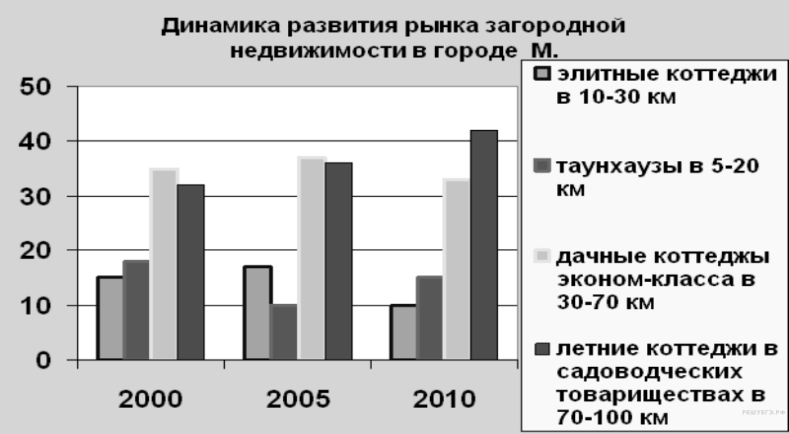 1) аутсайдером продаж в 2010 г. стала элитная недвижимость2) особую популярность у граждан приобрели таунхаузы, которые вышли в лидеры продаж3) в связи со снижением доходов, по всем сегментам рынка упал спрос4) активизировались на рынке граждане со средними доходами, приобретающие летние коттеджи далеко от города5) тенденцию устойчивого роста продемонстрировал спрос на элитную загородную недвижимостьНайдите в списке ценные бумаги и запишите цифры, под которыми они указаны.1) привилегированные акции;           2) квитанции;                     3) облигации;                                                 4) векселя;                                           5) авторские договоры;      6) трудовые книжкиУстановите соответствие между примерами и типами экономических систем: к каждой позиции, данной в первом столбце, подберите соответствующую позицию из второго столбца.10. Найдите в приведенном списке виды безработицы. Запишите цифры, под которыми они указаны.1) естественная;                2) фрикционная;               3) производственная4) циклическая;                5) структурная11. На рынке представлен только один производи тель электроэнергии, поставляющий её фирмам и в жилой сектор области Z. Выберите в приведённом ниже списке характеристики данного рынка и запишите цифры, под которыми они указаны.1) олигополия;           2) рынок услуг;          3) региональный рынок4) рынок товаров;      5) монополия;            6) рыночный дефицит12.  На рисунке отражены изменения, произошедшие с предложением свежевыловленной рыбы: линия предложения S1 переместилась в новое положение S2 (Р — цена товара, Q — величина предложения товара). Это изменение может быть связано прежде всего1) с совершенствованием технологии разведения рыбы2) с приближением сезона отпусков работников рыбных хозяйств3) с популяризацией в СМИ блюд из рыбы и изданием книг о здоровой пище4) со снижением налогов на вылов рыбы5) с повышением цен на другие продукты, содержащие белок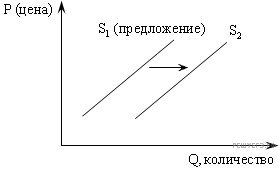 13. На рисунке отражена ситуация на рынке строительных услуг: линия спроса D переместилась в новое положение Dl (Р — цена товара, Q — объем спроса товара).Это перемещение может быть связано прежде всего1) с ожиданиями экономического подъема2) с завершением отпускного сезона3) с увеличением доходов потребителей4) с ростом числа строительных фирм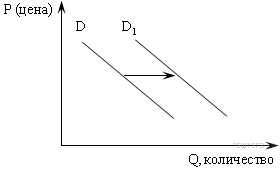 14) Прочитайте приведённый ниже текст, в котором пропущен ряд слов (словосочетаний). Выберите из предлагаемого списка слова (словосочетания), которые необходимо вставить на место пропусков. «Заботы профессиональных союзов непосредственно связаны с ___________ (А) той работы, которой занимаются их члены. И всё же у всех профессиональных бъединений есть общие задачи.Важнейшими из них являются улучшение ___________ (Б) и обеспечение его безопасности. Заботит их и предоставление ___________ (В) подросткам и женщинам (особенно беременным или имеющим малолетних детей). Постоянная забота профсоюзов — снижение ___________ (Г) работников на производстве или полу чение ими травм. Именно под давлением профсоюзов в большинстве цивилизованных стран мира сейчас приняты ___________ (Д) и нормы, регулирующие условия труда и обеспечивающие снижение производственного травматизма.Но в мире экономики всё имеет свою цену. Такая деятельность профсоюзов приводит к реальному удорожанию труда для ___________ (Е).»Список терминов:1) условия труда;     2) профессиональность;       3) риск гибели;       4) зароботная плата;5) особенности;        6) фирмы-покупатели;         7) страхование;        8) специальные законы;9) льготы. 15) Прочитайте приведенный ниже текст, каждое положение которого обозначено определенной буквой. (А) Нормальным называют товар, спрос на который увеличивается по мере роста доходов покупателей. (Б) Вполне естественно, что население стремится приобретать больше высококачественного продовольствия, одежды, бытовой техники, автомобилей. (В) Товары низшего качества покупают больше, если доходы населения падают, и от их приобретения население отказывается по мере роста доходов. (Г) Так, с ростом доходов потребители реже ремонтируют одежду и обувь, предпочитая покупать новые, отказываются от дешевых и не очень качественных продуктов питания. (Д) Эту закономерность исследовал немецкий экономист Эрнст Энгель.Определите, какие положения текста носят1) фактический характер;                               2) характер оценочных суждений;  3) характер теоретических утверждений16) Вам поручено подготовить развёрнутый ответ по теме «Деньги и проблемы денежного обращения». Составьте план, в соответствии с которым Вы будете освещать эту тему. План должен содержать не менее трёх пунктов, из которых два или более детализированы в подпунктах.17) Одним из направлений экономической политики государства выступает протекционизм. Приведите три конкретных примера проявления протекционизма в экономической политике.Диагностические материалы по теме «Социальные отношения»Вариант 11. Социальный слой людей, имеющих схожие признаки по доходам, власти, образованию, престижу, это:а) статус                б) страта                   в) класс                  г) нация2. И этнос, и класс:а) являются элементом социальной структурыб) занимают определенное место в системе производствав) являются носителями публичной властиг) обладают общностью языка3. Верны ли следующие суждения о социальном статусе?А. Высокий социальный статус накладывает на его носителя определенные обязательства, ограничивающие поведениеБ. Многие социальные статусы имеют определенные знаки внешнего различияа) верно только А                                    б) верно только Бв) верно оба суждения                           г) оба суждения неверны4. Принадлежность человека к определенному этносу является характеристикой его:а) социальной роли                                 б) материального положенияв) достигаемого статуса                          г) прирожденного статуса5. Семья Кондратьевых состоит из родителей, двоих детей и бабушки, которые проживают все вместе в одной квартире. Эта семья является:а) патриархальной             б) многодетной             в) неполной          г) многопоколеная6. К социальным группам, выделяемым по территориальному признаку относится:а) класс                б) нация                 в) страта               г) горожане7. Характерным признаком нации является:а) общность аппарата управления                    б) наличие общей территориив) единое экономическое пространство           г) общая система ценностей8. Разделение общества на группы – это:а) маргинализация         б) глобализация           в) демократизация        г) стратификация9. Что относится к основным функциям семьи:а) освоение новых технологий                     б) поддержание политической стабильностив) повышение культурного уровня             г) воспитание детей и подростков10. Сибиряки, уральцы – это:а) национальные общности      б) территориальные сообщества    в) этнические группы                                                        Прочтите текст и выполните задания С1-С6Социальная структура – это «организация связей», «упорядоченное устройство частей», «последовательные, устойчивые регулярности», «образец, т.е. наблюдаемая закономерность действия или деятельности», «связи между группами и индивидами, которые находят свое отражение в их поведении» и т.д. Из всех этих определений можно извлечь главное: социальная структура не представляет собой нечто конкретное, «зримое»… Но она присутствует во всем том, что имеет место в обществе, во всех формах социального поведения… группах, движениях…Социальная структура обладает двойственным характером, если рассматривать ее с точки зрения человека. С одной стороны, она поддерживает рациональную, разумную деятельность, внушает уверенность в прочности устоев жизни и общества в целом. В этом смысле социальная структура обладает как бы терапевтическими свойствами, т.е. указывает нам на присутствие своего рода норм и идеалов, она «врачует» униженных и оскорбленных и стимулирует «сильных» на дальнейший рост. С другой стороны, социальная структура выступает в качестве жестокого ограничения возможного в обществе, она требует, «давит», наказывает и даже уничтожает тех, кто ей сопротивляется.Этот двойственный характер социальной структуры находит свое отражение и в нашей неоднозначной трактовке ее влияния на отдельную личность. Мы ищем и желаем ее поддержки, но мы всеми возможными способами сопротивляемся ее нормативным предписаниям, постоянно внушая себе и другим, что наш личный опыт полностью отличен от опыта других людей, что мы абсолютно уникальны и что все требования структуры касаются других, но не нас лично.Скажем, мы не чужды таким понятиям, как «сделать карьеру», «добиться успеха» т т.д. Всего этого можно достичь, если научиться «вписываться» в существующие структуры, либо решительно и энергично преобразовать их таким образом, чтобы они максимально поддерживали вас в вашей деятельности.С1. Составьте план текста. Для этого выделите основные смысловые фрагменты текста и озаглавьте каждый из них.С2. Приведите два из сформулированных автором определений социальной структуры.С3. Какие два аргумента автор приводит в подтверждение идеи о двойственном характере социальной структуры?С4. Каким образом социальная структура общества может способствовать реализации личности человека? Приведите пример.С5. Михаил Б. выпускник Института туризма. Еще с первого курса он стремился начать работать в туристическом агентстве, чтобы лучше познакомиться с будущей специальностью. Но ему доверяли только работу курьера, объясняя это тем, что он студент, а не специалист. Как в данной ситуации отразилось влияние социальной структуры на личность? Приведите положение текста источника, подтверждающее ваш ответ.С6.Существует точка зрения, в соответствии с которой для благополучия общества было бы лучше, если бы социальная структура была более гибкой. Согласны ли вы с этой точкой зрения? Используя знания обществоведческого курса, приведите два аргумента своего мнения.Вариант 2Какая социальная группа образована по профессиональному признаку:а) пассажиры              б) мужчины                  в) инженеры               г) горожане2. «Ребенок учится тому, что видит у себя в дому: родители-пример ему», - писал немецкий гуманист прошлого. О какой роли семьи в жизни человека и общества говорят эти стихотворные строки:а) организация совместного досуга                  б) укрепление родственных связейв) совместное ведение домашнего хозяйства              г) воспитание детей3. Верны ли следующие суждения о социальном конфликте?А. Стремление сторон отстоять свои взгляды – одна из причин социального конфликта.Б. Социальные конфликты всегда влекут за собой отрицательные последствия для общества.а) верно только А                                    б) верно только Бв) верно оба суждения                           г) оба суждения неверны4. Социальный слой людей, имеющих схожие признаки по доходам, власти, образованию, престижу, это:а) статус                 б) страта                   в) класс                г) нация5.       Характерным признаком нации является:а) общность аппарата управления              б) наличие общей территориив) единое экономическое пространство               г) общая система ценностей                                                                                                                                                                                                                                                                                                                                                                                                                                                                                                                                                                                                                                                                                                                                                                                                                                                                                                                                                                                                                                                                                                                                                                                                                                                                                                                                                                                                                                                                                          6. Разделение общества на группы – это:а) маргинализация           б) глобализация                в) стратификация7. Основанная на браке или кровном родстве малая группа, члены которой связаны между собой общностью быта, взаимной помощью, моральной и правовой ответственностью, это:а) народность              б) семья                    в) класс                        г) нация8. Михаил – мужчина, сибиряк, уроженец г. Новосибирска.  Эти характеристики отражают его:а) приписываемый статус                б) национальную принадлежностьв) экономическое положение                г) достигаемый статус9. Верны ли следующие суждения о социальной стратификации?А. Социальное расслоение – это процесс образования слоев среди населения.Б. Основные полюса общества составляют богатые и бедные.а) верно только А                                    б) верно только Бв) верно оба суждения                           г) оба суждения неверны10. И нация, и класс:а) обладают суверенитетом               б) являются элементом социальной структурыв) характеризуются определенным местом в системе производстваПрочтите текст и выполните задания С1-С6Каждый этнос имеет свой неповторимый стереотип поведения. Иногда стереотип поведения этноса изменяется от поколения к поколению. Это указывает на то, что этот этнос развивается, а этногенез не затухает. Иногда структура этноса стабильна, потому что новое поколение воспроизводит жизненный цикл предшествовавшего.Структура этнического стереотипа поведения – это строго определенная норма отношений: между коллективом и индивидом, индивидов между собой, внутриэтнических групп между собой… Эти нормы негласно существуют во всех областях жизни и быта, воспринимаясь в данном этносе и в каждую отдельную эпоху как единственно возможный способ общежития… соприкасаясь же с другой нормой поведения в другом этносе, каждый член данного этноса удивляется, теряется и пытается рассказать своим соплеменникам о чудачествах другого народа…Разные народы возникли в разные эпохи и имели разные исторические судьбы. Конечно, на этносы влияет географическая среда через повседневное общение человека с кормящей его природой, но это не все. Традиции, унаследованные от предков, играют свою роль, привычная вражда или дружба с соседями – свою, культурные воздействия, религия имеют свое значение, но, кроме всего этого, есть закон развития, относящийся к этносам как к  любым явлениям природы. Проявления его в многообразных процессах возникновения и исчезновения народов мы называем этногенезом…Стереотип поведения этноса столь же динамичен, как и сам этнос. Обряды, обычаи и нормы взаимоотношений меняются то медленно и постепенно, то очень быстро.С1. Составьте план текста. Для этого выделите основные смысловые фрагменты текста и озаглавьте каждый из них.С2. Какие три вида норм включает этнический стереотип поведения?С3. Что, по мнению автора, оказывает влияние на исторические судьбы этносов? (Назовите четыре фактора.)С4. В чем автор видит проявления динамизма стереотипа поведения этноса? приведите два примера такого динамизма.С5. Л.Гумилев приводит такие факты. Рыцари, захватившие Палестину, возмущались арабским обычаем многоженства, а арабы считали бесстыдством незакрытые лица французских дам. Какая черта этнического стереотипа проявляется в этих фактах? Приведите положение текста, которое помогло вам ответить на этот вопрос.С6. Автор считает, что этносы развиваются по законам природы. Вместе с тем многие исследователи относят этногенез к социальным явлениям. Какая из этих точек зрения представляется вам наиболее правильной? С опорой на текст и обществоведческие и исторические знания приведите два аргумента в защиту своего мнения.Диагностические материалы по теме «Политика»1 вариантЗапишите слово, пропущенное в таблице.ФОРМЫ ГОСУДАРСТВАЗапишите слово, пропущенное в таблице.Найдите понятие, которое является обобщающим для всех остальных понятий представленного ниже ряда, и запишите цифру, под которой оно указано.Ниже приведён перечень терминов. Все они, за исключением двух, характеризуют понятие «демократия».1) альтернативные выборы2) гарантии свобод3) парламентаризм4) равноправие граждан5) имущественный избирательный ценз6) подчинение судей парламентуУстановите соответствие между функциями и государственными институтами или должностным лицом в Российской Федерации, которые их исполняют: к каждой позиции, данной в первом столбце, подберите соответствующую позицию из второго столбца.Установите соответствие между ветвями государственной власти в РФ и её органами: к каждой позиции, данной в первом столбце, подберите соответствующую позицию из второго столбца.7. В государстве Z каждые три года проходят парламентские выборы. Какие из перечисленных признаков позволяют считать политический режим в государстве Z тоталитарным? Запишите цифры, под которыми они указаны1. прогрессивная система налогообложения 2. отсутствие реально действующих гражданских прав и свобод 3. государственный контроль над частной жизнью граждан 4. монополия государства на правотворчество 5. наличие правоохранительных органов 6. единственная государственная идеология11. В стране Z правительство формируется политической партией или блоком партий, победивших на выборах. Депутатские места (мандаты) в Народном Собрании распределяются между политическими партиями в зависимости от набранных ими голосов при условии, что эти партии преодолели 9%-ный избирательный барьер.Укажите любой принцип демократического избирательного права. К какому типу относится избирательная система страны Z? Как называется другой тип избирательной системы? Укажите одно различие между двумя избирательными системами.12. Какой смысл обществоведы вкладывают в понятие «правовое государство»? Привлекая знания обществоведческого курса, составьте два предложения, содержащие информацию о правовом государстве.13. Известно, что многие демократические страны столкнулись с проблемой низкой явки избирателей на выборы. Некоторые страны вводят специальные санкции (например, штрафы) в отношении таких избирателей, другие считают явку на выборы правом избирателя, которым он может и не пользоваться. Предположите, какими могут быть причины низкой явки избирателей на выборы? Назовите три причины.14. Вам поручено подготовить развёрнутый ответ по теме «Политическая элита в жизни общества». Составьте план, в соответствии с которым Вы будете освещать эту тему. План должен содержать не менее трёх пунктов, из которых два или более детализированы в подпунктах.15. Назовите три органа высшей государственной власти в Российской Федерации и укажите одно из полномочий каждого органа.2 вариант.Запишите слово, пропущенное в таблице.Запишите слово, пропущенное в таблице.Найдите понятие, которое является обобщающим для всех остальных понятий представленного ниже ряда, и запишите цифру, под которой оно указано.Ниже приведен ряд политических партий. Все они, за исключением двух, образованы по политико-идеологическому признаку.Установите соответствие между функциями и субъектами государственной власти Российской Федерации, которые их исполняют: к каждой позиции, данной в первом столбце, подберите соответствующую позицию из второго столбца.Установите соответствие между характерными чертами и типом политического лидера, чья деятельность проявляется в данных ситуациях: к каждой позиции, данной в первом столбце, подберите соответствующую позицию из второго столбца.11. Изучая типы лидерства в государстве Z, учёные узнали, что главы государства передавали свои полномочия старшим сыновьям, создавали законы и выполняли функцию верховного священнослужителя. Какой тип лидерства существовал в государстве Z? Приведите два факта, которые позволят утверждать, что государство Z - неограниченная монархия.Укажите ещё один из трёх типов лидерства.Укажите одно различие между этими двумя типами лидерства.12. Учёные определили, что выбор избирателя во время голосования определяется значительным числом факторов. Укажите любые три фактора, влияющих на решение избирателя.13. Какой смысл обществоведы вкладывают в понятие «политическая элита»?Привлекая знания обществоведческого курса, составьте два предложения: одно предложение, содержащее информацию о составе политической элиты, и одно предложение, раскрывающее любую из функций политической элиты в обществе.14. Вам поручено подготовить развёрнутый ответ по теме «Политическая власть как особый тип общественных отношений». Составьте план, в соответствии с которым Вы будете освещать эту тему. План должен содержать не менее трёх пунктов, из которых два или более детализированы в подпунктах.15. Проиллюстрируйте тремя примерами отличия в системе управления парламентской и президентской республик.Диагностические материалы для обобщения курсаВариант 1. 1. В приведённом ниже ряду найдите понятие, которое является обобщающим для всех остальных представленных понятий. Запишите это слово (словосочетание).1) Час работы 2) трудовая функция 3) трудовой договор 4) место работы 5) заработная плата.2. Одним из видов правовых отношений являются гражданские правоотношения. Какими признаками они обладают?1. регулируют отношения в сфере государственного управления2. возникают исключительно в результате совершения преступления3. основываются на принципе свободы договора4. регулируют отношения между работодателем и наемным работником5. основываются на принципе равенства сторон6. их участниками являются государство и юридические лица3. Будущие супруги, граждане РФ Незнайка и Ромашка обратились к нотариусу для заключения брачного договора. Найдите в приведенном ниже перечне положения, по причине которых нотариус отказал супругам в нотариальном удостоверении документа. Выберите из предложенного списка нужные позиции и запишите цифры, под которыми они указаны.1) договор предусматривает режим раздельной собственности супругов2) указаны права супругов в отношении будущих детей3) определены обязанности жены по отношению к родителям мужа4) зафиксировано место проживания супругов5) Незнайка и Ромашка не зарегистрировали брак6) названы способы участия Незнайки и Ромашки в доходах друг друга4. Ученику 9 класса Стародумову исполнилось 14 лет. Найдите в приведенном ниже перечне условия, которые позволяют ему заключить трудовой договор. Выберите из предложенного списка нужные позиции и запишите цифры, под которыми они указаны.1. согласие одного из родителей2. труд, не причиняющий вреда здоровью и нравственному развитию3. состояние здоровья, позволяющее справляться с физическими нагрузками4. письменное согласие Стародумова на то, что рабочая неделя будет составлять 40 часов5. трудовая деятельность в свободное от учебы время6. трудовая деятельность по праздникам и выходным дням, не препятствующая получению образования5. Коммерческое предприятие производит кондитерские изделия. Какие признаки свидетельствуют о том, что организационно-правовая форма этого предприятия - акционерное общество? Запишите цифры, под которыми они указаны.1. уставный капитал делится на определённое количество ценных бумаг2. своей главной целью предприятие имеет извлечение прибыли3. заключение трудового договора с работниками4. деятельность предприятия регулируется Гражданским Кодексом РФ5. ценные бумаги выдаются в обмен на вклад6. владельцы ценных бумаг могут участвовать в управлении предприятием6. Предприятие находится в коллективной собственности. Некоторые собственники несут ответственность за хозяйственную деятельность предприятия всем своим имуществом, другие - только в размере внесённых вкладов. Первая категория собственников имеет преимущество в управлении предприятием. Какую организационно-правовую форму представляет данная организация?1) полное товарищество2) производственный кооператив3) товарищество на вере (коммандитное)4) государственное унитарное предприятие7. Конституция РФ предусматривает защиту прав и свобод человека и гражданина. Какие из приведенных прав относятся к социальным правам?1. право избирать и быть избранным2. право на охрану здоровья3. право на предпринимательскую деятельность4. право на образование5. право участвовать в отправлении правосудия6. право на благоприятную окружающую среду8. Граждане РФ Ирина и Федор обратились в органы ЗАГС с заявлением о регистрации брака. Найдите в перечне условия, наличие которых необходимо для официальной регистрации их брака. Запишите цифры, под которыми указаны соответствующие условия.1. достижение брачного возраста2. согласие родителей на заключение брака3. заключение брачного договора4. добровольное согласие5. расторжение предыдущего брака (если таковой был заключен)6. наличие законного источника средств к существованию9. Выберите верные суждения о трудовом договоре.1. Трудовой договор составляется на основе норм гражданского права.2. Трудовой договор определяет обязанности работника.3. Трудовой договор не может ухудшать условия труда, предусмотренные действующим законодательством.4. Предметом трудового договора выступает результат труда.5. Трудовой договор действует сроком не более 1 года.10. Установите соответствие между примером права человека (обозначено буквами) и видом прав (обозначено цифрами).11. Выбирайте последовательно одно слово (словосочетание) за другим, мысленно заполняя каждый пропуск. Обратите внимание на то, что слов (словосочетаний) в списке больше, чем Вам потребуется для заполнения пропусков. «В гражданские ______ (А) могут вступать как отдельные граждане, так и коллективные образования, обладающие предусмотренными законом признаками: организации, именуемые ______ (Б), а также особые субъекты гражданского права — государственные и муниципальные образования. Содержание ______ (В) граждан (физических лиц) законодатель определяет в ГК как совокупность прав и обязанностей, которыми может обладать гражданин в соответствии с гражданским ______ (Г): иметь имущество на ______ (Д); наследовать и завещать его; заниматься любой деятельностью, не запрещенной законом; создавать юридические лица; совершать сделки и участвовать в обязательствах; избирать место жительства; иметь права автора. Если правоспособность признается в равной мере за всеми гражданами с момента рождения до смерти, то ______ (Е) возникает с момента достижения определенного возраста, а в полном объеме — с совершеннолетия, что предполагает достижение определенного уровня психической зрелости».Слова (словосочетания) в списке даны в именительном падеже. Каждое слово (словосочетание) может быть использовано только один раз.Список терминов:1. законодательство2. правоотношения3. правоспособность4. дееспособность5. юридические лица6. равенство сторон7. правительство8. право собственности9. деликт12. Юрий Иванович приобрёл туристическую путёвку в загородный пансионат. Туристическая фирма нарушила условия договора: Юрию Ивановичу не был предоставлен номер, соответствующий договору, питание было некачественным. Вернувшись домой, Юрий Иванович обратился c иском в суд.В рамках какого судопроизводства будет рассматриваться это дело? Кто является сторонами в судопроизводстве данного вида (назовите каждую из сторон)? Опираясь на знания обществоведческого курса, приведите два примера любых других дел, рассматриваемых в судопроизводстве этого вида.13. В обществе существуют различные мнения об эффективности суда присяжных. Используя знания обществоведческого курса и факты общественной жизни, приведите три обоснования необходимости такого суда в демократическом правовом государстве.14. Какой смысл обществоведы вкладывают в понятие «международное гуманитарное право»? Составьте два предложения: одно – о принципах международного права, другое – об условиях обращения в Европейский суд по правам человека.15. Вам поручено подготовить развёрнутый ответ по теме «Воинская обязанность и военная служба в РФ». Составьте план, в соответствии с которым Вы будете освещать эту тему. План должен содержать не менее трёх пунктов, из которых два или более детализированы в подпунктах.Итоговая контрольная работа. Вариант 2. 1. Ниже приведен перечень прав и обязанностей. Все из них, за исключением двух, относятся к обязанностям работника.1) соблюдать технику безопасности 2) добросовестно исполнять свои трудовые функции 3) получать заработную плату вовремя и в полном объеме 4) выполнять установленные нормы труда 5) придерживаться трудовой дисциплины 6) защищать свои трудовые права всеми не запрещенными законом способами2. 15-летний подросток решил устроиться на работу курьером. Какие условия должен соблюсти его работодатель?1. установить испытательный срок не более, чем на 1 месяц2. установить продолжительность рабочей недели не более 18 часов3. потребовать письменное соглашение на труд несовершеннолетнего одного из родителей4. оговорить возможность работы в выходные дни5. затребовать результаты прохождения медицинского осмотра6. ознакомиться с характеристикой из учебного заведения несовершеннолетнего3. Игорь работает слесарем на заводе. Какие из приведённых позиций характеризуют его права работника в соответствии с Трудовым кодексом РФ? Запишите цифры, под которыми они указаны.1. вступление в профессиональный союз для защиты своих трудовых прав, свобод и законных интересов2. соблюдение трудовой дисциплины3. получение полной достоверной информации об условиях труда4. бережное отношение к имуществу работодателя5. выполнение установленных производственных норм6. получение работы, обусловленной трудовым договором4. Гражданка Д и гражданин С решили зарегистрировать брак. Для этого они подали документы в ЗАГС. Какие именно документы должны быть предоставлены?1. паспорт гражданина РФ2. выписка из профильно-лицевого счета3. диплом о получении образования4. совместное заявление о заключении брака5. медицинская справка5. Выберите ситуации, в которой развод супругов может быть осуществлён только судом.1. Супруги, не имеющие детей, приняли решение о разводе, так как поняли, что не сошлись характерами.2. Супруги прожили вместе более 20 лет, вырастили сына, который был призван в армию, и решили развестись.3. Супруги, не имеющие несовершеннолетних детей и не предъявляющие друг другу имущественных претензий, приняли решение о разводе.4. Супруги не имеют споров в отношении раздела имущества, и их 14-летний сын принял решение, что будет после развода родителей жить с матерью.5. Один из супругов хочет расторгнуть брак, тогда как вторая сторона не согласна с таким решением.6. Выберите из предложенного списка суждения о правовом содержании собственности.1. Собственность выражается во владении, в пользовании и распоряжении собственником принадлежащей ему вещью.2. В качестве собственника может выступать только один субъект.3. Имущество, принадлежащее на праве собственности городским и сельским поселениям, является муниципальной собственностью.4. Собственник может требовать устранения всяких нарушений его права, связанных исключительно с правом владения.5. Право собственности считается институтом административного права.6. Денежные средства не могут быть объектом собственности.7. Коммерческое предприятие производит кондитерские изделия. Какие признаки свидетельствуют о том, что организационно-правовая форма этого предприятия - акционерное общество? Запишите цифры, под которыми они указаны.1. уставный капитал делится на определённое количество ценных бумаг2. своей главной целью предприятие имеет извлечение прибыли3. заключение трудового договора с работниками4. деятельность предприятия регулируется Гражданским Кодексом РФ5. ценные бумаги выдаются в обмен на вклад6. владельцы ценных бумаг могут участвовать в управлении предприятием8. При какой из перечисленных организационно-правовых форм предпринимательской деятельности прибыль распределяется между работниками фирмы в соответствии с их трудовым участием?1) открытое акционерное общество2) общество с ограниченной ответственностью3) производственный кооператив4) унитарное предприятие9. Гражданин К. совершил преступление и должен быть привлечен к юридической ответственности. Какие принципы действуют в уголовной ответственности?1. презумпции вины2. неотвратимости ответственности3. коллективной ответственности4. возмещения нанесенных убытков5. главенства правоохранительных органов6. равенства граждан перед законом10. Установите соответствие между полномочиями судебной власти и судебными органами, которые ее осуществляют.11. Выбирайте последовательно одно слово (словосочетание) за другим, мысленно заполняя каждый пропуск. Обратите внимание на то, что слов (словосочетаний) в списке больше, чем Вам потребуется для заполнения пропусков.В защите прав и ______ (А) человека и гражданина в РФ участвуют все ветви государственной власти: законодательная, ______ (Б) и судебная. ______ (В) является гарантом прав и свобод человека и гражданина согласно Конституции РФ. Права принадлежат человеку от рождения, являются высшей социальной ______ (Г), имеют неотчуждаемый характер, признаются как ______ (Д). Их признание, соблюдение и защита являются обязанностью государства. Одним из древнейших способов индивидуальной защиты прав и свобод является ______ (Е), которая ограничена в применении.Список терминов:1. обязанность2. право3. свобода4. естественные5. самозащита6. исполнительная7. уполномоченный по правам человека8. ценность9. Президент12. Алина подала иск об установлении отцовства гражданина М. в отношении своих несовершеннолетних детей. В рамках какого судопроизводства может быть разрешён этот спор?Как называются стороны в данном судопроизводстве? (Назовите обе стороны и укажите, кто из названных участников данного спора относится к каждой из них.) Назовите ещё две категории дел, подведомственных этому суду.13. Законодательное собрание одной из республик РФ утвердило законопроект, предложенный правительством республики. Согласно этому закону в целях борьбы с утечкой капитала в республике вводилась своя денежная единица. Имеет ли право законодательный орган республики утвердить данный законопроект? Приведите два аргумента в обоснование своей позиции.14. Какой смысл обществоведы вкладывают в понятие «экологическое правонарушение»? Составьте два предложения: одно – о способах, используемых государством, для охраны окружающей среды, другое - о юридическое ответственности, следуемое за совершением экологических правонарушений. 15. Вам поручено подготовить развернутый ответ по теме «Гражданский процесс». Составьте план, в соответствии с которым вы будете освещать эту тему. План должен содержать не менее трех пунктов, из которых два или более детализированы в подпунктах.№п/пНаименование раздела (темы).Содержание занятияКоличество часовДата занятияЧеловек и общество (17 ч)Человек и общество (17 ч)Человек и общество (17 ч)Человек и общество (17 ч)Человек как результат биологической и социокультурной эволюции1Мировоззрение, его виды и формы1Мышление и деятельность1Виды знаний. Истина и её критерии1Потребности и интересы1Свобода и необходимость в человеческой деятельности1Системное строение общества. 1Основные институты общества1Понятие культуры. Формы и разновидности культуры1Наука. Основные особенности научного мышления. Естественные и социально-гуманитарные науки1Образование, его значение для личности и общества1Религия. 1Искусство. Мораль1Понятие общественного прогресса. Многовариантность общественного развития. 1Типология обществ1Угрозы XXI века (глобальные проблемы)1Повторение по теме «Человек и общество»1Экономика (13  ч.)Экономика (13  ч.)Экономика (13  ч.)Экономика (13  ч.)Экономика и экономическая наука. Факторы производства и факторные доходы. 1Экономические системы1Рынок и рыночный механизм. Спрос и предложение. 1Финансовые институты. Банковская система.1Основные источники финансирования бизнеса. 1Постоянные и переменные затраты1Ценные бумаги1Рынок труда. Безработица.1Виды, причины и последствия инфляции1Экономический рост и развитие. Понятие ВВП. 1Роль государства в экономике. Налоги. 1Мировая экономика1Повторение по теме «Экономика»1Социальные отношения (8 ч.)Социальные отношения (8 ч.)Социальные отношения (8 ч.)Социальные отношения (8 ч.)Социальная стратификация и мобильность. Социальные группы. 1Этнические группы. Межнациональные отношения, этносоциальные конфликты, пути их разрешения1Социальный конфликт1Виды социальных норм. 1Социальный контроль.1Отклоняющее поведение и его типы1Социализация индивида. Социальный статус и социальная роль. 1Повторение по теме «Социальные отношения»1Политика (10 ч.)Политика (10 ч.)Политика (10 ч.)Политика (10 ч.)Понятие власти. Государство, его функции. Политическая система1Типология политических режимов. 1Демократия, ее основные ценности и признаки1Гражданское общество и государство1Политическая элита1Политические партии и движения1Избирательная кампания в РФ. Законодательство РФ о выборах1Органы государственной власти РФ1Федеративное устройство РФ1Повторение по теме «Политика»1Право (20 ч.)Право (20 ч.)Право (20 ч.)Право (20 ч.)Право в системе социальных норм. Система российского права. Законотворческий процесс 1Понятие и виды юридический ответственности1Конституция РФ. Основы конституционного строя1Субъекты гражданского права1Организационно-правовые формы  и правовой режим предпринимательской деятельности1Имущественные и неимущественные права1Порядок приёма на работу. Порядок заключения и расторжения трудового договора. 1Правовое регулирование отношений супругов. Порядок и условия заключения и расторжения брака.1Брачный договор1Особенности административной юрисдикции1Право на благоприятную окружающую среду и способы его защиты1Международное право1Споры, порядок их рассмотрения1Основные правила и принципы гражданского процесса1Особенности уголовного процесса1Гражданство РФ1Воинская обязанность. Альтернативная гражданская служба1Права и обязанности налогоплательщика1Правоохранительные органы. Судебная система. 1Повторение по теме «Право»1ФУНКЦИИ РЫНКАХАРАКТЕРИСТИКАИнформационнаяРынок предоставляет информацию о ценах, дефицитах и избытке товараРегулирующаяС помощью рыночного механизма экономика перераспределяет свои ресурсы в пользу того или иного товара...Рынок связывает воедино производителей и потребителей1) налог на собственность2) прямой налог3) подоходный налог4) налог на прибыль фирм5) налог на землю1) монополия2) монопсония3) кооператив4) олигополия5) совершенная конкуренция6) корпорацияСТАТЬИ ЗАТРАТВИДЫ ИЗДЕРЖЕКА) арендная плата за зданиеБ) транспортные расходыВ) сдельная зарплата рабочихГ) плата за электроэнергию1) постоянные издержки2) переменные издержки1) рынок средств производства2) монополия3) местный рынок4) рынок услуг5) олигополистический рынок6) фондовый рынокПРИЗНАКИТИПЫ ЭКОНОМИЧЕСКИХ СИСТЕМА) конкуренция производителейБ) централизованное распределениеВ) директивное ценообразованиеГ) свобода предпринимательстваД) саморегуляция спроса и предложенияКоманднаяРыночная 1) совершенствование производственных технологий2) амортизационный фонд3) повышение производительности труда4) доходы от реализации продукции предприятия5) привлечение кредитов6) налоговые отчисления1) ассортимент2) покупатель3) продавец4) монополия5) конкуренция6) товарищество7) государство8) разнообразный9) антимонопольныйФАКТОР ПРОИЗВОДСТВАХАРАКТЕРИСТИКАТрудИспользование в процессе производства товаров и услуг физических и умственных способностей людей...Денежные средства, знания, сооружения, оборудование, используемое при производстве товаров, услугПРИМЕРЫ      ВИДЫ СТАТЕЙА) акцизный сборБ) обслуживание госдолгаВ) подоходный налог с гражданГ) выплата жалования служащимД) процент по государственным облигациям1) расходные статьи2) доходные статьиПРИМЕРЫТИПЫ ЭКОНОМИЧЕСКИХ СИСТЕМA) основа экономики страны Z —сельское хозяйство, земля принадлежит родовым общинам и ими обрабатываетсяБ) в стране А государство централизованно распределяет факторы производства и устанавливает цены товаров и услугB)в стране F производители соревнуются за наиболее выгодные условия производства и продажи товаровГ) в стране С в условиях свободы предпринимательства у потребителей есть широчайший выбор товаров и услугД) единственным производителем и продавцом товаров и услуг в стране G является государство, частное предпринимательство находится под запретом1) командная2) традиционная3) рыночнаяФОРМЫ ГОСУДАРСТВАХАРАКТЕРИСТИКАФорма правленияОтображает порядок организации и деятельности высших органов государственной власти...Включает в себя средства и методы реализации государственной властью своих полномочийГосударственное устройствоОпределяет характер и способы взаимодействия центральной власти и региональнойФОРМА ПРАВЛЕНИЯПРИНЦИП ФОРМИРОВАНИЯ ОРГАНОВ ВЛАСТИМонархияВласть одного человека является пожизненной, передаётся по наследству...Все высшие органы власти избираются населением1) демократический режим2) политический режим3) охлократия4) аристократия5) тоталитарный режимФУНКЦИИГОСУДАРСТВЕННЫЕ ИНСТИТУТЫ И ДОЛЖНОСТНОЕ ЛИЦОА) назначает выборы Президента РФБ) издаёт указы и распоряженияВ) решает вопрос о доверии ПравительствуГ) возглавляет государствоД) представляет государство в международных отношениях1) Президент РФ2) Совет Федерации3) Государственная Дума РФОРГАНЫ ГОСУДАРСТВЕННОЙ ВЛАСТИ В РФ     ВЕТВИ ГОСУДАРСТВЕННОЙ ВЛАСТИА) Верховный судБ) губернатор областиВ) Совет ФедерацииГ) Государственная думаД) Конституционный судЕ) Правительство РФ1) законодательная2) исполнительная3) судебнаяНАЗВАНИЕПРИЗНАКИПравящиеПартии, обладающие большинством в представительных органах власти и реализующие свою программу в политических решениях...Партии, критикующие политику правительства и предлагающие альтернативные политические решения и реформыКРИТЕРИЙ СРАВНЕНИЯ... ИЗБИРАТЕЛЬНАЯ СИСТЕМАДеление страны на избирательные округаСтрана делится на избирательные округаЗа кого происходит голосованиеИзбиратели голосуют за личностьКак определяется победившийПобедившим считается кандидат, набравший большинство голосов1) либерализм2) социал-демократия3) национализм4) консерватизм5) идеология6) анархизм1) коммунистическая2) либеральная3) оппозиционная4) социал-демократическая5) кадровая6) монархическаяФУНКЦИИСУБЪЕКТЫ ГОСУДАРСТВЕННОЙ ВЛАСТИ РФА) назначение выборов Президента РФБ) утверждение военной доктриныВ) управление федеральной государственной собственностьюГ) разработка федерального бюджетаД) объявление амнистии1) Президент РФ2) Правительство РФ3) Государственная Дума4) Совет ФедерацииХАРАКТЕРНАЯ ЧЕРТАХАРАКТЕРНАЯ ЧЕРТАТИП ПОЛИТИЧЕСКОГО ВЫБОРАА) Убеждённость в наделённости лидера исключительными способностями.Б) Исполнение строго определённой государственной функции.В) Получение политической власти по наследству.Г) Наличие особой эмоциональной связи между лидером и его последователями.Д) Важнейшей функцией является сохранение сложившихся ритуалов осуществление власти.А) Убеждённость в наделённости лидера исключительными способностями.Б) Исполнение строго определённой государственной функции.В) Получение политической власти по наследству.Г) Наличие особой эмоциональной связи между лидером и его последователями.Д) Важнейшей функцией является сохранение сложившихся ритуалов осуществление власти.1) традиционный2) легальный3) харизматическийВ конституции государства Z провозглашено, что государство Z –– демократическая федеративная президентская республика. Какие из приведённых признаков характеризуют форму государственного (территориального) устройства государства Z? Запишите цифры, под которыми они указаны.В конституции государства Z провозглашено, что государство Z –– демократическая федеративная президентская республика. Какие из приведённых признаков характеризуют форму государственного (территориального) устройства государства Z? Запишите цифры, под которыми они указаны.В конституции государства Z провозглашено, что государство Z –– демократическая федеративная президентская республика. Какие из приведённых признаков характеризуют форму государственного (территориального) устройства государства Z? Запишите цифры, под которыми они указаны.В конституции государства Z провозглашено, что государство Z –– демократическая федеративная президентская республика. Какие из приведённых признаков характеризуют форму государственного (территориального) устройства государства Z? Запишите цифры, под которыми они указаны.В государстве Z появилась новая политическая организация. Какие из приведённых фактов служат доказательствами того, что она является политической партией? Запишите цифры, под которыми они указаны.1. разработка определённой идеологии2. издание газеты3. использование Интернета для обеспечения массовой поддержки4. сбор средств на благотворительные цели5. принятие устава и программы6. активное участие организации в парламентских выборахВ государстве Z появилась новая политическая организация. Какие из приведённых фактов служат доказательствами того, что она является политической партией? Запишите цифры, под которыми они указаны.1. разработка определённой идеологии2. издание газеты3. использование Интернета для обеспечения массовой поддержки4. сбор средств на благотворительные цели5. принятие устава и программы6. активное участие организации в парламентских выборахВ государстве Z появилась новая политическая организация. Какие из приведённых фактов служат доказательствами того, что она является политической партией? Запишите цифры, под которыми они указаны.1. разработка определённой идеологии2. издание газеты3. использование Интернета для обеспечения массовой поддержки4. сбор средств на благотворительные цели5. принятие устава и программы6. активное участие организации в парламентских выборахВ государстве Z появилась новая политическая организация. Какие из приведённых фактов служат доказательствами того, что она является политической партией? Запишите цифры, под которыми они указаны.1. разработка определённой идеологии2. издание газеты3. использование Интернета для обеспечения массовой поддержки4. сбор средств на благотворительные цели5. принятие устава и программы6. активное участие организации в парламентских выборахКакие из приведённых ниже примеров иллюстрируют функционирование гражданского общества?Какие из приведённых ниже примеров иллюстрируют функционирование гражданского общества?Какие из приведённых ниже примеров иллюстрируют функционирование гражданского общества?Какие из приведённых ниже примеров иллюстрируют функционирование гражданского общества?В государстве Z была проведена реформа избирательной системы. Какие изменения в законодательстве о выборах свидетельствуют об утверждении 
в государстве Z пропорциональной избирательной системы? Запишите цифры, под которыми они указаны. 1. существование 5%-ного избирательного барьера для политических партий 2. увеличение количества избирательных округов 3. проведение голосования по спискам политических партий 4. введение всеобщего, равного и прямого избирательного права 5. распределение мест в парламенте в соответствии с количеством голосов, полученных партией на выборах 6. обязательное освещение избирательной кампании в СМИВ государстве Z была проведена реформа избирательной системы. Какие изменения в законодательстве о выборах свидетельствуют об утверждении 
в государстве Z пропорциональной избирательной системы? Запишите цифры, под которыми они указаны. 1. существование 5%-ного избирательного барьера для политических партий 2. увеличение количества избирательных округов 3. проведение голосования по спискам политических партий 4. введение всеобщего, равного и прямого избирательного права 5. распределение мест в парламенте в соответствии с количеством голосов, полученных партией на выборах 6. обязательное освещение избирательной кампании в СМИВ государстве Z была проведена реформа избирательной системы. Какие изменения в законодательстве о выборах свидетельствуют об утверждении 
в государстве Z пропорциональной избирательной системы? Запишите цифры, под которыми они указаны. 1. существование 5%-ного избирательного барьера для политических партий 2. увеличение количества избирательных округов 3. проведение голосования по спискам политических партий 4. введение всеобщего, равного и прямого избирательного права 5. распределение мест в парламенте в соответствии с количеством голосов, полученных партией на выборах 6. обязательное освещение избирательной кампании в СМИВ государстве Z была проведена реформа избирательной системы. Какие изменения в законодательстве о выборах свидетельствуют об утверждении 
в государстве Z пропорциональной избирательной системы? Запишите цифры, под которыми они указаны. 1. существование 5%-ного избирательного барьера для политических партий 2. увеличение количества избирательных округов 3. проведение голосования по спискам политических партий 4. введение всеобщего, равного и прямого избирательного права 5. распределение мест в парламенте в соответствии с количеством голосов, полученных партией на выборах 6. обязательное освещение избирательной кампании в СМИПримерВид прав человекаА) право на неприкосновенность частной жизни1) личные (гражданские)Б) право на проведение собраний, митингов, демонстраций2) политическиеВ) право на свободу и личную неприкосновенность3) социально-экономическиеГ) право на равный доступ к государственной службеД) право на охрану здоровья и медицинскую помощьПолномочия судебной властиСудебные органыА) осуществляет надзор за деятельностью судов общей юрисдикции по гражданским делам1) Конституционный суд РФБ) дает разъяснения по вопросам судебной практики2) Верховный суд РФВ) является высшим судебным органом по уголовным делам, подсудным судам общей юрисдикцииГ) разрешает споры о компетенции между федеральными органами государственной властиД) разрешает споры о компетенции между органами государственной власти РФ и органами государственной власти субъектов РФ
